	*3264442426522100*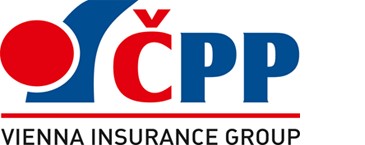 Číslo návrhu pojistné smlouvyNÁVRH POJISTNÉ SMLOUVY AUTOPOJIŠTĚNÍ COMBI PLUS IVPOJISTITELČeská podnikatelská pojišťovna, a. s., Vienna Insurance Group, Pobřežní 665/23, 186 00 Praha 8, Česká republika, IČO: 63998530, zapsaná v obchodním rejstříku vedeném MS v Praze, oddíl B, vložka 3433, zastoupena pojišťovacím zprostředkovatelem na základě plné moci nebo zaměstnancem pojistitele. Osoba zastupující pojistitele je identifikována v oddílu Distributor pojištění.Korespondenční adresa: P. O. BOX 28, 664 42 Modřice. Klientská linka: +420 957 444 555, www.cpp.cz.V ceně pojistného je zahrnut dvojnásobek pojistných částek úrazového pojištění řidiče ve vozidle dle příslušných DPPHAV a VPPUPC, pojištění SERVIS PRO a SMART GAP, asistenční služby STANDARD při poruše i nehodě dle ZPPVOZ (údaje o limitech a rozsahu asistenční služby jsou mj. uvedeny v ZPP VOZ) a možnost zdarma si pojistit přívěsný vozík s maximální hmotností 750 kg.Při sjednání tohoto produktu má klient nárok na zvýhodněné pojistné vybraných doplňkových pojištění.Žádáme Vás o úhradu celkového pojistného dle níže uvedených platebních údajů:Poznámka (sdělení pojistiteli)CEBIA_undefined_VIN:TMBCJ9NP2J7556047_pocet km:100000_PC:475900 Kč včetně DPH_datum oceneni: 2023-11-29ZPRACOVÁNÍ OSOBNÍCH ÚDAJŮZástupce Pojistníka nebo jiná osoba oprávněná jednat za Pojistníka bere na vědomí, že její identifikační a kontaktní údaje a záznamy vzájemnékomunikace Pojistitel zpracovává na základě oprávněného zájmu, a to pro účely zajištění řádného nastavení a plnění smluvních vztahů s pojistníkem (včetně tvorby evidencí), ochrany právních nároků Pojistitele a prevence a odhalování pojistných podvodů a jiných protiprávních jednání.Zástupce Pojistníka nebo jiná osoba oprávněná jednat za Pojistníka bere na vědomí, že její identifikační a kontaktní údaje Pojistitel dálezpracovává ke splnění své zákonné povinnosti vyplývající zejména ze zákona upravujícího distribuci pojištění a zákona č. 69/2006 Sb., o provádění mezinárodních sankcí.Zástupce Pojistníka nebo jiná osoba oprávněná jednat za Pojistníka má v souvislosti se zpracováním právo na přístup k osobním údajům, právona jejich opravu a výmaz, právo na omezení zpracování a právo podat námitku proti zpracování v případě zpracování na základě oprávněného zájmu. Další informace o zpracování osobních údajů a o možnostech uplatnění jednotlivých práv naleznete v dokumentu Informace o zpracování osobních údajů v pojištění vozidel, který je trvale dostupný na webové stránce www.cpp.cz v sekci „O SPOLEČNOSTI“.Čestné prohlášení pojistníkaPojistník prohlašuje, že vozidlo není registrováno ve státě mimo Evropskou unii a Evropský hospodářský prostor.Pojistník prohlašuje, že má ve vztahu ke sjednaným pojištěním oprávněnou potřebu ochrany před následky pojistné události (pojistný zájem), a to i pokud jde o pojištění jiné osoby nebo jejího majetku, a je schopen existenci pojistného zájmu pojistiteli kdykoliv prokázat.Pojistník dále prohlašuje, že před uzavřením pojistné smlouvy mu byly s dostatečným časovým předstihem poskytnuty dokumenty: Informace pro zájemce o pojištění 04/23 (IpZoP), Informační dokument o pojistném produktu 10/22 (IPID) a Informace o zpracování osobních údajů v pojištění vozidel 01/21 (všechny tyto dokumenty dále jako „předsmluvní informace“). Pojistník prohlašuje, že před uzavřením pojistné smlouvy mu byl v dostatečném předstihu předán Záznam z jednání.Pojistník dále prohlašuje, že všechny předsmluvní informace a záznam z jednání převzal:[ ] v listinné podobě[X] v elektronické podobě na e-mailovou adresu pojistníka, po jeho předchozím souhlasuPojistník prohlašuje, že se s obsahem předsmluvních informací seznámil.Pojistník prohlašuje, že se v dostatečném časovém předstihu před uzavřením pojistné smlouvy seznámil se zněním pojistné smlouvy a jejích součástí. Nedílnou součástí pojistné smlouvy jsou příslušné pojistné podmínky, Oceňovací tabulka I pro pojistné plnění za dobu léčení úrazu 0919 a Oceňovací tabulka II pro pojistné plnění za trvalé následky úrazu k úrazovému pojištění osob ve vozidle a přílohy uvedené v pojistné smlouvě. Tyto dokumenty společně s pojistnou smlouvou upravují rozsah pojištění, jeho omezení (včetně výluk), práva a povinnosti účastníků pojištění, následky jejich porušení a další podmínky pojištění, pojistník je jimi vázán stejně jako pojistnou smlouvou.Pojistník dále prohlašuje, že adresa jeho trvalého pobytu/bydliště či sídla a kontaktní údaje, uvedené v této pojistné smlouvě, jsou aktuální. Pojistitel může použít adresu trvalého pobytu, resp. sídla, pojistníka i pojištěného a kontaktní údaje pro elektronickou komunikaci, uvedené v této pojistné smlouvě, ve všech dříve uzavřených pojistných smlouvách. Analogicky může pojistitel v pojistné smlouvě tyto údaje změnit na základě později uzavřené jiné pojistné smlouvy.Adresu trvalého pobytu/bydliště může pojistitel obdržet také prostřednictvím informačního systému Správy základních registrů, v takovém případě bude za správnou považována adresa trvalého pobytu ze Správy základních registrů.Korespondenční adresa pojistníka, uvedená v této pojistné smlouvě, může být pojistitelem použita pouze pro účely této smlouvy a její změnu lze provést pouze na základě žádosti pojistníka.Smluvní ujednání o uzavření pojistné smlouvy zaplacením pojistnéhoPojistná smlouva je uzavřena okamžikem zaplacení pojistného za první pojistné období, na bankovní účet České podnikatelské pojišťovny, a.s., VIG (viz §2759 zákona č. 89/2012 Sb., Občanského zákoníku), a to ve lhůtě do 15 dnů od data počátku pojištění uvedeného v nabídce pojištění. Pojistné je zaplaceno připsáním na účet České podnikatelské pojišťovny, a.s., VIG, proto doporučujeme uhradit pojistné s dostatečným předstihem.Počátek pojištění je stanoven na den, hodinu a minutu, které jsou v nabídce uvedené jako počátek pojištění. V případě nezaplacení pojistného za první pojistné období do 15 dnů od data počátku pojištění uvedeného v nabídce, není pojistitel touto nabídkou vázán a pojištění nevznikne. V případě, že počátek pojištění předchází zaplacení pojistného a pojistné za první pojistné období bylo zaplaceno do 15 dnů od data počátku pojištění, pak se pojištění vztahuje i na dobu před uzavřením pojistné smlouvy.Pojistník souhlasí s tím, aby pojistitel přijal a použil na úhradu prvního pojistného i platbu pojistníka zaplacenou v dané lhůtě pod variabilním symbolem z nabídky, která bude vyšší než částka pojistného stanovená v nabídce. Pojistná smlouva bude v tomto případě uzavřena a zbytek částky bude evidován jako přeplatek pojistného.Pojistník má právo bez udání důvodu a bez jakékoliv sankce odstoupit od pojistné smlouvy ve lhůtě 14 dnů ode dne uzavření pojistné smlouvy. Pojistitel je povinen bez zbytečného odkladu, nejpozději do 30 dnů ode dne odstoupení od pojistné smlouvy, vrátit pojistníkovi zaplacené pojistné, od kterého se odečte to, co již z pojištění plnil, a pojistník nebo pojištěný, který není současně pojistníkem, je ve stejné lhůtě povinen pojistiteli vrátit částku vyplaceného pojistného plnění, která přesahuje výši zaplaceného pojistného.Smluvní ujednání o prohlídce vozidlaPojistitel pro pojištění vozidla uvedeného v této pojistné smlouvě vyžaduje vstupní prohlídku provedenou odborným technikem smluvníhopartnera pojistitele společnosti Global Expert, s.r.o., za účelem zjištění, zda je vozidlo řádně registrováno v ČR, zda není poškozeno v rozsahu, které by bránilo přijmutí vozidla do pojištění a zda souhlasí jeho vybavení a identifikační znaky s údaji v technickém průkazu. Po vzniku objednávky na prohlídku vozidla bude technik klienta kontaktovat a domluví se společně na termínu a způsobu provedení vstupní prohlídky.Pojistník (nebo jiná jím pověřená osoba) by si měl ve vlastním zájmu neprodleně po sjednání pojištění objednat prohlídku vozidla na telefonnímčísle 957 444 555. Při jejím provedení pojistník předloží (velký) technický průkaz vozidla za účelem ověření, že je vozidlo registrováno v ČR. Nepředložení dokumentu by mohlo vést k ukončení havarijních rizik.Smluvní strany se dohodly, že od počátku pojištění do okamžiku provedení vstupní prohlídky má pojistitel právo zvýšit spoluúčast v havarijním pojištění, pojištění skel vozidla, pojištění přírodních rizik, pojištění odcizení celého vozidla, pojištění GAP na 90%.Smluvní strany se dohodly, že všechna pojištění sjednaná touto pojistnou smlouvou s výjimkou pojištění odpovědnosti za újmu způsobenouprovozem vozidla, pojištění skel vozidla, úrazového pojištění osob ve vozidle, pojištění Asistence Plus, Asistence CAR/TIR Plus, Asistence CAR Premium, pojištění asistence přípojného vozidla, pojištění nákladů na nájem náhradního vozidla, pojištění zavazadel ve vozidle, pojištění ServisPro, pojištění Klika a pojištění SMART GAPzanikají 30. den od počátku pojištění ve 24:00 h, pokud:pojistník nepodstoupí s pojištěným vozidlem vstupní prohlídku ve lhůtě uvedené v bodě 5 tohoto Smluvního ujednání nebovstupní prohlídka byla provedena dříve, než 15 dnů před datem počátku pojištěnízanikají od počátku pojištění, pokudvstupní prohlídka byla provedena, avšak technický stav vozidla je pro účely pojištění nevyhovující Takový zánik pojištění bude kvalifikován jako zánik dohodou smluvních stran.5. Pojistník je povinen podstoupit vstupní prohlídku nejpozději do: 17.02.2024Pro pojištění sjednané touto smlouvou platí pojistné podmínky: PP ACP IV 1/23DISTRIBUTOR POJIŠTĚNÍNávrh pojistné smlouvy předložen dne: 30.11.2023 15:10Jméno a příjmení / Název zástupce pojistitele (získatele), který vedl jednání s pojistníkem ohledně přípravy návrhu této smlouvy:PANTHER´s - makl.poj.spol. s.r.o, zastoupený/á: Iva HejátkováDistributor pojištění zastupující pojistitele na základě plné mociZískatelské číslo: 8891001610	IČO: 26889331Telefonní číslo:	 +420 605 528 280E-mail:	 hejatkova@panthers-mps.cz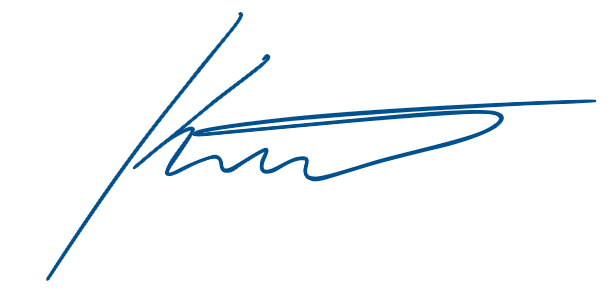 Bc. Jan Křehlík ředitel Úseku obchoduDOBA POJIŠTĚNÍDOBA POJIŠTĚNÍDOBA POJIŠTĚNÍPočátek pojištění:	 18.01.2024 00:00	Konec pojištění:	 na dobu neurčitouPočátek pojištění:	 18.01.2024 00:00	Konec pojištění:	 na dobu neurčitouPočátek pojištění:	 18.01.2024 00:00	Konec pojištění:	 na dobu neurčitouPOJISTNÍKPOJISTNÍKPOJISTNÍKNázev:	 Moravská zemská knihovna v BrněNázev:	 Moravská zemská knihovna v BrněNázev:	 Moravská zemská knihovna v BrněPlátce DPH: NEIČ:	 00094943Adresa / sídlo:	 Kounicova 996/65, 602 00 Brno - VeveříTitul před: prof.;PhDr.	Jméno: Tomáš	Příjmení: KubíčekEmail:	 blanka.kazikova@mzk.cz	Telefon: +420608356356Elektronická komunikace: X souhlas	  	nesouhlasIČ:	 00094943Adresa / sídlo:	 Kounicova 996/65, 602 00 Brno - VeveříTitul před: prof.;PhDr.	Jméno: Tomáš	Příjmení: KubíčekEmail:	 blanka.kazikova@mzk.cz	Telefon: +420608356356Elektronická komunikace: X souhlas	  	nesouhlasIČ:	 00094943Adresa / sídlo:	 Kounicova 996/65, 602 00 Brno - VeveříTitul před: prof.;PhDr.	Jméno: Tomáš	Příjmení: KubíčekEmail:	 blanka.kazikova@mzk.cz	Telefon: +420608356356Elektronická komunikace: X souhlas	  	nesouhlasTitul za: Ph.D.PROVOZOVATEL / DRŽITEL VOZIDLA - shodný s pojistníkemPROVOZOVATEL / DRŽITEL VOZIDLA - shodný s pojistníkemPROVOZOVATEL / DRŽITEL VOZIDLA - shodný s pojistníkemVLASTNÍK VOZIDLA - shodný s provozovatelem/držitelemVLASTNÍK VOZIDLA - shodný s provozovatelem/držitelemVLASTNÍK VOZIDLA - shodný s provozovatelem/držitelemPŘEDMĚT POJIŠTĚNÍTovární značka: ŠKODAVIN (výrobní číslo karoserie): TMBCJ9NP2J7556047Obchodní označení / Typ: SUPERBSérie a číslo TP (velkého): UI671560Druh vozidla: Osobní automobilVýkon motoru v kW: 140Typ registrační značky: StáláObjem válců v cm3: 1968Registrační značka (SPZ): 1BV2188Celková hmotnost v kg: 2290Technický průkaz (velký): OriginálMěsíc a rok registrace vozidla: 1 / 2018Původ vozidla: OjetéPrvní majitel vozidla: ANODruh paliva: NaftaVozidlo dříve poškozeno: NEPočet najetých kilometrů: 100000Pojistná částka vozidla ve výši: 475 900 Kč s DPHPOJIŠTĚNÍ ODPOVĚDNOSTI ZA ÚJMU ZPŮSOBENOU PROVOZEM VOZIDLA (SUPERPOV)POJIŠTĚNÍ ODPOVĚDNOSTI ZA ÚJMU ZPŮSOBENOU PROVOZEM VOZIDLA (SUPERPOV)POJIŠTĚNÍ ODPOVĚDNOSTI ZA ÚJMU ZPŮSOBENOU PROVOZEM VOZIDLA (SUPERPOV)Typ pojištění:	 SUPERPOV	Limit pojistného plnění (škody na zdraví / majetku): 200 mil./200 mil.Typ pojištění:	 SUPERPOV	Limit pojistného plnění (škody na zdraví / majetku): 200 mil./200 mil.Typ pojištění:	 SUPERPOV	Limit pojistného plnění (škody na zdraví / majetku): 200 mil./200 mil.KčKčDruh použití:	 Běžný provoz	Region:Stáří vozidla:	 6Sjednávám Extrabenefit PROFI:	 NE B BKčKčCelkový počet pojistných událostí: 1 1Celková doba trvání pojištění podle databáze České kanceláře pojistitelů: 741 měs. 741 měs.Uplatněný bonus/malus podle pojistných podmínek Autopojištění Combi Plus IV ČPP, a. s. VIG:Údaje odpovídají databázi ČKP. 50 % 50 %Obchodní sleva:	 2 877 KčRoční pojistné:Roční pojistné: 5 342 Kč 5 342 KčHAVARIJNÍ POJIŠTĚNÍ (HAV) IDEÁLHAVHAVARIJNÍ POJIŠTĚNÍ (HAV) IDEÁLHAVHAVARIJNÍ POJIŠTĚNÍ (HAV) IDEÁLHAVHAVARIJNÍ POJIŠTĚNÍ (HAV) IDEÁLHAVHAVARIJNÍ POJIŠTĚNÍ (HAV) IDEÁLHAVHAVARIJNÍ POJIŠTĚNÍ (HAV) IDEÁLHAVRozsah pojištění: Havárie, živel, odcizení, vandalismus	Spoluúčast: 5.000,- KčPřenesený bonus z POV nebude po ukončení smlouvy zahrnut do Potvrzení o škodním průběhu. Údaje odpovídají databázi ČKP.Rozhodná doba pro bonus po započtení PU: 120 měs. 50 %Sleva za propojištěnost: 25 %Zabezpečení vozidla: NEVinkulace: NEObchodní sleva:	 6 145 Kč	Roční pojistné:Rozsah pojištění: Havárie, živel, odcizení, vandalismus	Spoluúčast: 5.000,- KčPřenesený bonus z POV nebude po ukončení smlouvy zahrnut do Potvrzení o škodním průběhu. Údaje odpovídají databázi ČKP.Rozhodná doba pro bonus po započtení PU: 120 měs. 50 %Sleva za propojištěnost: 25 %Zabezpečení vozidla: NEVinkulace: NEObchodní sleva:	 6 145 Kč	Roční pojistné:Rozsah pojištění: Havárie, živel, odcizení, vandalismus	Spoluúčast: 5.000,- KčPřenesený bonus z POV nebude po ukončení smlouvy zahrnut do Potvrzení o škodním průběhu. Údaje odpovídají databázi ČKP.Rozhodná doba pro bonus po započtení PU: 120 měs. 50 %Sleva za propojištěnost: 25 %Zabezpečení vozidla: NEVinkulace: NEObchodní sleva:	 6 145 Kč	Roční pojistné:Rozsah pojištění: Havárie, živel, odcizení, vandalismus	Spoluúčast: 5.000,- KčPřenesený bonus z POV nebude po ukončení smlouvy zahrnut do Potvrzení o škodním průběhu. Údaje odpovídají databázi ČKP.Rozhodná doba pro bonus po započtení PU: 120 měs. 50 %Sleva za propojištěnost: 25 %Zabezpečení vozidla: NEVinkulace: NEObchodní sleva:	 6 145 Kč	Roční pojistné: 7 511 Kč 7 511 KčDOPLŇKOVÁ POJIŠTĚNÍDOPLŇKOVÁ POJIŠTĚNÍDOPLŇKOVÁ POJIŠTĚNÍDOPLŇKOVÁ POJIŠTĚNÍPOJIŠTĚNÍ SKEL VOZIDLA	Roční pojistné:Limit plnění:	 20 000 KčV prvních třech měsících trvání pojištění skel je spoluúčast ve výši 30 %, poté spoluúčast ve výši 500 Kč.V případě splnění některé z podmínek uvedených v čl. 3 odst. 2 odd. II písm. A) DPPHAV se spoluúčast neodečítá.POJIŠTĚNÍ SKEL VOZIDLA	Roční pojistné:Limit plnění:	 20 000 KčV prvních třech měsících trvání pojištění skel je spoluúčast ve výši 30 %, poté spoluúčast ve výši 500 Kč.V případě splnění některé z podmínek uvedených v čl. 3 odst. 2 odd. II písm. A) DPPHAV se spoluúčast neodečítá.POJIŠTĚNÍ SKEL VOZIDLA	Roční pojistné:Limit plnění:	 20 000 KčV prvních třech měsících trvání pojištění skel je spoluúčast ve výši 30 %, poté spoluúčast ve výši 500 Kč.V případě splnění některé z podmínek uvedených v čl. 3 odst. 2 odd. II písm. A) DPPHAV se spoluúčast neodečítá.POJIŠTĚNÍ SKEL VOZIDLA	Roční pojistné:Limit plnění:	 20 000 KčV prvních třech měsících trvání pojištění skel je spoluúčast ve výši 30 %, poté spoluúčast ve výši 500 Kč.V případě splnění některé z podmínek uvedených v čl. 3 odst. 2 odd. II písm. A) DPPHAV se spoluúčast neodečítá. 2 280 Kč 2 280 KčPOJIŠTĚNÍ ASISTENCEAsistence CAR Premium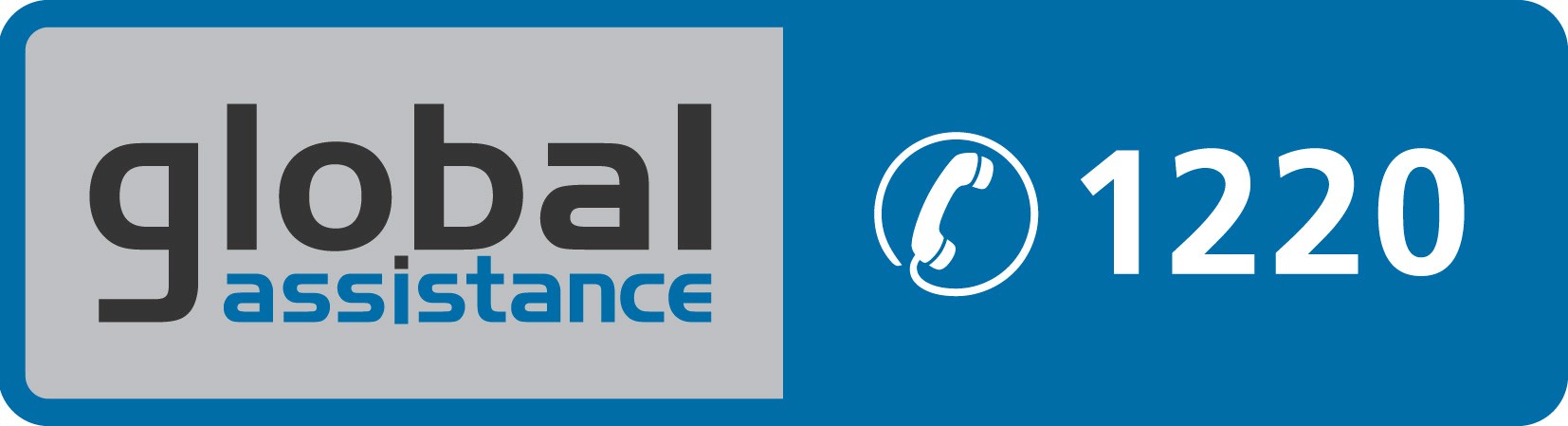 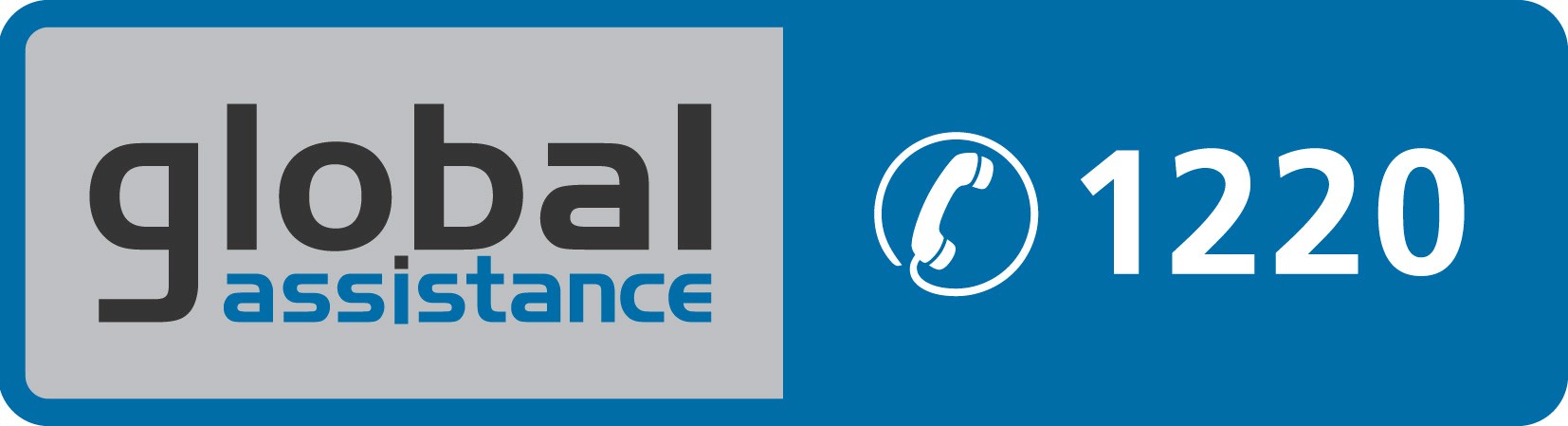 Pojištění Asistence CAR Premium se považuje za doplňkové pojištění dle Oddílu II DPPHAV Limity pro odtah, vyproštění a další služby dle ZPPVOZPOJIŠTĚNÍ ASISTENCEAsistence CAR PremiumPojištění Asistence CAR Premium se považuje za doplňkové pojištění dle Oddílu II DPPHAV Limity pro odtah, vyproštění a další služby dle ZPPVOZRoční pojistné:Roční pojistné: 2 200 Kč 2 200 KčREKAPITULACE POJISTNÉHOREKAPITULACE POJISTNÉHOPojistné období: RočníPojistné období: RočníRoční pojistné:Roční pojistné: 17 333 Kč 17 333 KčVznik smlouvy: Platbou - prodej na dálku	Pojistné za pojistné období - částka k úhradě:Vznik smlouvy: Platbou - prodej na dálku	Pojistné za pojistné období - částka k úhradě:Vznik smlouvy: Platbou - prodej na dálku	Pojistné za pojistné období - částka k úhradě:Vznik smlouvy: Platbou - prodej na dálku	Pojistné za pojistné období - částka k úhradě: 17 333 Kč 17 333 Kč	QR PLATBA	Pokyny pro QR platbu: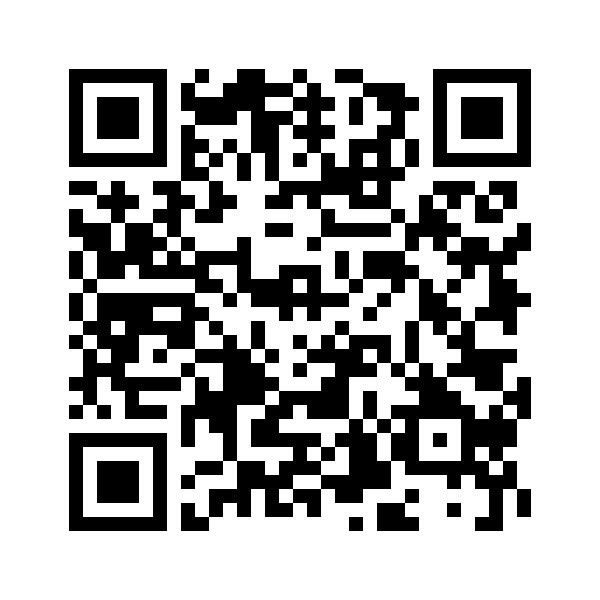 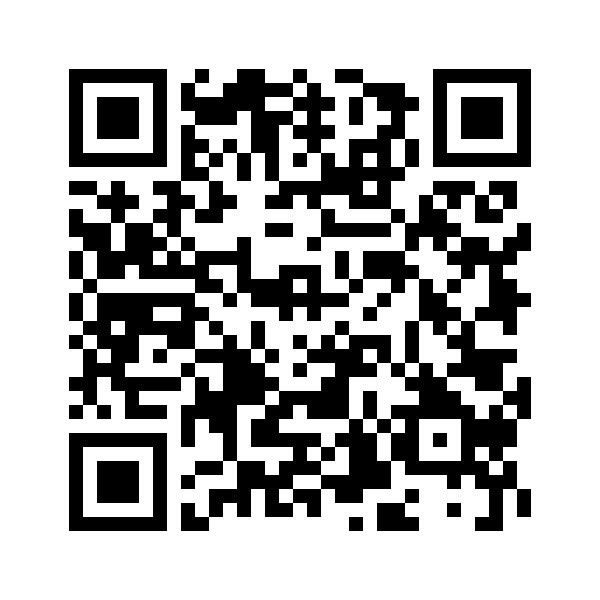 spusťte bankovní aplikaci ve svém mobiluzvolte platbuQR kódemnačtením QR kódu proveďte platbuQR kód lze využít i pro platbu prostřednictvím terminálu Sazka. Úhrada prostřednictvím terminálu Sazka je zpoplatněna dle ceníku společnosti Sazka.